В целях реализации на территории Киржачского района полномочий в сфере развития малого и среднего предпринимательства, определённых Федеральным законом от 24.07.2007 № 209 – ФЗ «О развитии малого и среднего предпринимательства в Российской Федерации», а также в соответствии с Бюджетным кодексом Российской Федерации П О С Т А Н О В Л Я Ю:1. Утвердить  муниципальную программу муниципального образования Киржачский район «Развитие малого и среднего предпринимательства на 2014-2020 годы»  согласно приложению.  2.  Контроль за исполнением настоящего постановления оставляю за собой.3. Настоящее постановление вступает в силу  с 01 января 2014 года и подлежит официальному опубликованию.Муниципальная программамуниципального образования Киржачский район «Развитие малого и среднего предпринимательства на 2014 – 2020 годы»I. Паспортмуниципальной программы муниципального образования Киржачский район "Развитие малого и среднего предпринимательства на 2014 - 2020 годы "II. Характеристика сферы реализации Программы Муниципальная программа муниципального образования Киржачский район «Развитие малого и среднего предпринимательства  на 2014 – 2020 годы» (далее по тексту Программа)  направлена на развитие малого и среднего предпринимательства Киржачского района (далее по тексту  предпринимательства)  путём  повышения доступности предпринимательства к финансовым источникам.Программа определяет цель, задачи,  форму финансовой поддержки, финансовое обеспечение и механизм реализации предусмотренных  мероприятий, показатели их результативности. Программа разработана в соответствии с Федеральным законом от 24.17.2007 № 209-ФЗ «О развитии малого и среднего предпринимательства в Российской Федерации», распоряжением Правительства Российской Федерации от 29.03.2013 № 467-р «Об утверждении государственной программы Российской Федерации «Экономическое развитие и инновационная экономика», Законом Владимирской области от 07.10.2010 № 90-ОЗ «О развитии малого и среднего предпринимательства во Владимирской области». Основные проблемы сферы реализации Программы, прогноз развитияМалое и среднее предпринимательство занимает  прочное место в структуре экономики района, характеризуется относительной стабильностью, увеличением количественных и качественных параметров и играет существенную роль в социальной жизни населения. Общее количество малых и средних предприятий, согласно данным Владимирстата, в 2012 году составило  762 единицы. Осуществляли индивидуальную предпринимательскую  деятельность 1380 человек. 27 % малых предприятий района сосредоточено в обрабатывающих производствах, 25 %  в оптовой и розничной торговле,  7,3 % в строительстве,  8,5 %  в транспорте и связи, 32%  в других производствах.   Среднесписочная численность работников на предприятиях малого и среднего бизнеса  в 2012 году составила  6,9 тыс. человек.Доля работников на предприятиях малого и среднего бизнеса в среднесписочной численности работников организаций района составила 45,6 % . Оборот малых и средних предприятий в 2012 году составил 3,9 млрд. рублей.Доля малых и средних предприятий в общем обороте организаций района составила  34,1% в 2012 году.Несмотря на отмеченные положительные результаты, темпы развития предпринимательства  не достигают необходимого уровня. Можно выделить основной негативный фактор, затрудняющий развитие предпринимательства Киржачского района  - недостаток собственных финансовых ресурсов для развития бизнеса. 	Вследствие обозначенной проблемы механизм Программы направлен на финансовую поддержку в виде субсидии за счёт средств областного  бюджета и бюджета муниципального района    -  гранты начинающим субъектам малого и среднего предпринимательства, в том числе инновационной сферы.Итогом реализации Программы к 2020 году станет прирост количества субъектов предпринимательства, осуществляющих деятельность на территории Киржачского района, не менее 0,1 % ежегодно.Такой положительный тренд увеличит вклад малого и среднего бизнеса в экономику района. Раздел III. Приоритеты муниципальной политики                в рамках реализации Программы Настоящая программа является частью государственной социально-экономической политики Российской Федерации и представляет собой комплекс мер, направленных на реализацию целей, установленных Федеральным законом от 24.07.2007 № 209-ФЗ «О развитии малого и среднего предпринимательства в Российской Федерации» и иными нормативными правовыми актами Российской Федерации.Цели и задачи Программы соответствуют Концепции долгосрочного социально - экономического развития Российской Федерации на период до 2020 года, утвержденной Распоряжением Правительства Российской Федерации от 17.11.2008 № 1662-р. Исходя из этого, целью Программы является содействие развитию  предпринимательства. Достижение поставленной  цели предполагается путем реализации  мер, направленных на поддержку предпринимательства.Принимая во внимание необходимость развития и поддержки высокоэффективных и конкурентоспособных субъектов предпринимательства необходимо смещение муниципальной поддержки в сторону субъектов предпринимательства, осуществляющих: - инновационную деятельность; - выпуск продукции производственно-технического назначения и товаров народного потребления, развитие промыслов; - производство и переработку сельскохозяйственной продукции; - обслуживание жилищного фонда и объектов коммунального хозяйства; Значения показателей и ожидаемых конечных результатов реализации ПрограммыВ качестве ориентиров и значимых показателей динамики развития предпринимательства в прогнозном периоде выделяются показатели, утвержденные в соответствии с Указами Президента РФ № 596 от 07.05.2012 и № 1276 от 10.09.2012, распоряжением Правительства РФ № 2096-р от 15.11.2012. Данные индикаторы введены для оценки эффективности мер муниципальной политики по созданию благоприятных условий ведения предпринимательской деятельности в районе (табл. № 1): - прирост количества субъектов предпринимательства, осуществляющих деятельность на территории Киржачского района, не менее 0,1% ежегодно. Основным показателем реализации Программы является: - количество субъектов предпринимательства, которым оказана поддержка за счет средств программы – 2 ежегодно; Реализация мероприятия - гранты начинающим субъектам малого и среднего предпринимательства, в том числе инновационной сферы, позволит: - увеличить число малых и средних предприятий;- повысить уровень самозанятости населения.Раздел IV. Сроки реализации ПрограммыСрок реализации настоящей Программы  2014-2020 годы. Раздел V. Характеристика основных мероприятий Программы.В рамках Программы будет реализован механизм финансовой поддержки мероприятия - субсидия на поддержку начинающих субъектов малого и среднего предпринимательства - гранты начинающим субъектам малого и среднего предпринимательства, в том числе инновационной сферы.  Перечень мероприятий Программы представлен  в таблице  2.Мероприятия подлежат ежегодному уточнению в рамках действующего федерального законодательства в соответствии с нормативными правовыми актами Минэкономразвития РФ. Раздел VI. Характеристика мер муниципального регулированияРеализация мер муниципальной поддержки, предусмотренных в рамках  Программы,  обеспечит более льготный доступ к финансовым средствам. Предусмотренная в рамках Программы реализация мероприятия направлена на повышение роста числа малых и средних предприятий, и как следствие, увеличение доходов бюджетов бюджетной системы от налоговых поступлений всех типов.Раздел VII. Обоснования объема финансовых ресурсов,              необходимых для реализации ПрограммыФинансирование Программы осуществляется из областного бюджета и  бюджета муниципального района. Общий объем финансирования Программы на 2014 -2020 годы составляет 1356  тыс. руб., в том числе: - средства областного бюджета – 1084,8 тыс. рублей:- 2014 год – 240,0 тыс. руб.;- 2015 год – 140,8тыс. руб.;- 2016 год – 140,8 тыс. руб.;- 2017 год – 140,8 тыс. руб.;- 2018 год – 140,8тыс. руб.;- 2019 год – 140,8 тыс. руб.;- 2020 год – 140,8 тыс. руб.;- средства бюджета муниципального района – 271,2 тыс. рублей:- 2014 год – 60,0 тыс. руб.;- 2015 год – 35,2 тыс. руб.;- 2016 год – 35,2 тыс. руб.;- 2017 год – 35,2 тыс. руб.;- 2018 год – 35,2 тыс. руб.;   - 2019 год – 35,2 тыс. руб.;- 2020 год – 35,2 тыс. руб.;Объёмы финансирования ежегодно уточняются в соответствии с действующим федеральными законами и нормативными правовыми актами Минэкономразвития РФ. Сведения о финансовом обеспечении основных мероприятий Программы по годам ее реализации представлены в таблице 3. Прогнозная оценка объемов финансового обеспечения реализации программных мероприятий из всех источников финансирования приведена в таблице 4.Раздел VIII. Анализ рисков реализации Программы                   и описание мер управления рискамиРеализация Программы подвержена влиянию рисков и негативных факторов. Низкая конкурентность предпринимательства может снизить общий эффект от предпринимаемых мер по развитию предпринимательской деятельности. Минимизация данного риска возможна  в результате реализации муниципальной  поддержки предпринимательства. Раздел IХ. Методика  оценки эффективности ПрограммыОценка эффективности реализации Программы проводится на основе:1) оценки степени достижения целей и решения задач Программы в целом, путем сопоставления фактически достигнутых значений индикаторов Программы и их плановых значений, приведенных в таблице 1, по формуле: Сд = Зф / Зп   100%,где:Сд - степень достижения целей (решения задач);Зф - фактическое значение индикатора (показателя) Программы;Зп - плановое значение индикатора (показателя) Программы (для индикаторов (показателей), желаемой тенденцией развития которых является рост значений);Сд = Зп / Зф  100%  (для индикаторов (показателей), желаемой тенденцией развития которых является снижение значений);Примечание:* методика Минэкономразвития РФ.2) оценки степени соответствия запланированному уровню затрат и эффективности использования средств областного бюджета, бюджета муниципального района  и  внебюджетных  источников ресурсного обеспечения Программы путем сопоставления фактических и плановых объемов финансирования Программы в целом, представленных в таблице 3, и сопоставление фактических и плановых объемов финансирования Программы, представленных в таблице 4, из всех источников ресурсного обеспечения в целом, по формуле:Уф = Фф / Фп   100%,где:Уф - уровень финансирования реализации основных мероприятий Программы;Фф - фактический объем финансовых ресурсов, направленный на реализацию мероприятий Программы;Фп - плановый объем финансовых ресурсов на реализацию Программы на соответствующий отчетный период;3) оценки степени реализации мероприятий Программы (достижения ожидаемых непосредственных результатов их реализации) на основе сопоставления ожидаемых и фактически полученных непосредственных результатов реализации основных мероприятий по годам на основе ежегодных планов реализации Программы.До начала очередного года реализации Программы ответственный исполнитель по каждому показателю (индикатору) Программы определяет интервалы значений показателя (индикатора), при которых реализация программных мероприятий характеризуется:- высоким уровнем эффективности;- удовлетворительным уровнем эффективности;- неудовлетворительным уровнем эффективности.Для целей отнесения Программы к высокому уровню эффективности нижняя граница интервала значений показателя (индикатора) определяется значением, соответствующим 95% планового прироста показателя (индикатора) на соответствующий год.Для целей отнесения Программы к удовлетворительному уровню эффективности нижняя граница интервала значений показателя не может быть ниже, чем значение, соответствующее 75% плановому приросту значения показателя на соответствующий год.Оценка эффективности реализации Программы проводится ответственным исполнителем ежегодно до 1 марта года, следующего за отчетным.Программа считается реализуемой с высоким уровнем эффективности, если:                       - значения 95% и более показателей Программы соответствуют установленным интервалам значений для целей отнесения к высокому уровню эффективности;- уровень финансирования реализации основных мероприятий Программы  (Уф) составил не менее 95%; - не менее 95% мероприятий, запланированных на отчетный год, выполнены в полном объеме.Программа считается реализуемой с удовлетворительным уровнем эффективности, если:- значения 80% и более показателей Программы соответствуют установленным интервалам значений для целей отнесения к высокому уровню эффективности;- уровень финансирования реализации основных мероприятий Программы  (Уф) составил не менее 70%;- не менее 80% мероприятий, запланированных на отчетный год, выполнены в полном объеме.Если реализация Программы не отвечает приведенным выше критериям, уровень эффективности ее реализации признается неудовлетворительным.Таблица 1 Сведения о показателях (индикаторах) Программы и их значенияхТаблица 2Перечень основных мероприятий ПрограммыТаблица 3Ресурсное обеспечение реализации Программы за счет средств бюджета муниципального районаТаблица 4Ресурсное  обеспечение и прогнозная (справочная) оценка расходов областного бюджета и бюджета муниципального района   на реализацию целей  ПрограммыМуниципальная программамуниципального образования Киржачский район «Развитие малого и среднего предпринимательства на 2014 – 2020 годы»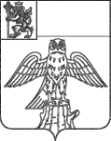 АДМИНИСТРАЦИЯ КИРЖАЧСКОГО РАЙОНА ВЛАДИМИРСКОЙ ОБЛАСТИПОСТАНОВЛЕНИЕАДМИНИСТРАЦИЯ КИРЖАЧСКОГО РАЙОНА ВЛАДИМИРСКОЙ ОБЛАСТИПОСТАНОВЛЕНИЕАДМИНИСТРАЦИЯ КИРЖАЧСКОГО РАЙОНА ВЛАДИМИРСКОЙ ОБЛАСТИПОСТАНОВЛЕНИЕАДМИНИСТРАЦИЯ КИРЖАЧСКОГО РАЙОНА ВЛАДИМИРСКОЙ ОБЛАСТИПОСТАНОВЛЕНИЕАДМИНИСТРАЦИЯ КИРЖАЧСКОГО РАЙОНА ВЛАДИМИРСКОЙ ОБЛАСТИПОСТАНОВЛЕНИЕАДМИНИСТРАЦИЯ КИРЖАЧСКОГО РАЙОНА ВЛАДИМИРСКОЙ ОБЛАСТИПОСТАНОВЛЕНИЕАДМИНИСТРАЦИЯ КИРЖАЧСКОГО РАЙОНА ВЛАДИМИРСКОЙ ОБЛАСТИПОСТАНОВЛЕНИЕ14.10.2013№1402Об утверждении муниципальной программы муниципального образования Киржачский район «Развитие малого и среднего предпринимательства на 2014-2020 годы»Об утверждении муниципальной программы муниципального образования Киржачский район «Развитие малого и среднего предпринимательства на 2014-2020 годы»Об утверждении муниципальной программы муниципального образования Киржачский район «Развитие малого и среднего предпринимательства на 2014-2020 годы»Глава администрации В.И. СедыхПриложениек постановлениюадминистрации районаот 14.10.2013  N 1402Наименование программыМуниципальная программамуниципального образования Киржачский район «Развитие малого и среднего предпринимательства на 2014 – 2020 годы»Ответственный исполнитель программыФинансовое управление администрации  Киржачского районаЦель  программы- содействие развитию  малого и среднего предпринимательства    Киржачского района  Задача  программы- реализация мер, направленных на поддержку малого и среднего предпринимательства в Киржачском районе;Целевые индикаторы и показатели программы- количество субъектов малого и среднего предпринимательства, которым оказана поддержка за счет средств программы Этапы и сроки реализации программыПрограмма реализуется в один этап. Срок реализации программы 2014 - 2020 годыОбъем бюджетных ассигнований на реализацию программы Финансирование программы осуществляется из областного бюджета  и  бюджета муниципального района. Общий объем финансирования Программы на 2014 -2020 годы составляет 1356  тыс. руб., в том числе: - средства областного бюджета – 1084,8 тыс. рублей:- 2014 год – 240,0 тыс. руб.;- 2015 год – 140,8тыс. руб.;- 2016 год – 140,8 тыс. руб.;- 2017 год – 140,8 тыс. руб.;- 2018 год – 140,8тыс. руб.;- 2019 год – 140,8 тыс. руб.;- 2020 год – 140,8 тыс. руб.;- средства бюджета муниципального района – 271,2 тыс. рублей:- 2014 год – 60,0 тыс. руб.;- 2015 год – 35,2 тыс. руб.;- 2016 год – 35,2 тыс. руб.;- 2017 год – 35,2 тыс. руб.;- 2018 год – 35,2 тыс. руб.;   - 2019 год – 35,2 тыс. руб.;- 2020 год – 35,2 тыс. руб.;Объёмы финансирования ежегодно уточняются в соответствии с действующим федеральными законами и нормативными правовыми актами Минэкономразвития РФ. Ожидаемые результаты реализации программы- количество субъектов малого и среднего предпринимательства, которым оказана поддержка за счет средств программы – 2 ежегодно№ п/пНаименование показателя (индикатора)Ед.измеренияЗначения показателейЗначения показателейЗначения показателейЗначения показателейЗначения показателейЗначения показателейЗначения показателейЗначения показателей№ п/пНаименование показателя (индикатора)Ед.измерениябазовое значениепервый год реализации второй год реализациитретий год реализациичетвертый год реализациипятый год реализациишестой год реализациизавершающий год реализации1Прирост количества субъектов малого и среднего предпринимательства, осуществляющих деятельность на территории Киржачского района%0,10,10,10,10,10,10,10,1№ п/пНаименование мероприятий программыОтветственный исполнительСрокиСрокиОжидаемый непосредственный результат (краткое описание)Последствия нереализации основного мероприятияСвязь с показателями программы№ п/пНаименование мероприятий программыОтветственный исполнительначала реализацииокончания реализацииОжидаемый непосредственный результат (краткое описание)Последствия нереализации основного мероприятияСвязь с показателями программыФинансовая поддержка начинающих субъектов малого и среднего предпринимательства - гранты начинающим субъектам малого и среднего предпринимательства, в т.ч. инновационной сферы Финансовое управление администрации  Киржачского района20142020Содействие: - росту количества субъектов малого и среднего предпринимательства, в том числе инновационной сферыНизкая конкурентоспособность субъектов малого и среднего предпринимательства, слабая налогооблагаемая базаПрирост количества субъектов малого и среднего предпринимательства, осуществляющих деятельность на территории Киржачского района,  на 0,1 % ежегодноСтатусНаименование программы,  основного мероприятияОтветственный исполнитель программы, главный распорядитель средств бюджета муниципального района (далее также - ГРСБ)Код бюджетной классификацииКод бюджетной классификацииКод бюджетной классификацииКод бюджетной классификацииРасходы (тыс. рублей) по годам реализацииРасходы (тыс. рублей) по годам реализацииРасходы (тыс. рублей) по годам реализацииРасходы (тыс. рублей) по годам реализацииРасходы (тыс. рублей) по годам реализацииРасходы (тыс. рублей) по годам реализацииРасходы (тыс. рублей) по годам реализацииРасходы (тыс. рублей) по годам реализацииСтатусНаименование программы,  основного мероприятияОтветственный исполнитель программы, главный распорядитель средств бюджета муниципального района (далее также - ГРСБ)ГРБСРз ПрЦСРВРвсего по программе2014201520162017201820192020Муниципальная программа «Развитие малого и среднего предпринимательства на 2014 – 2020 годы»Всего77404121356300176176176176176176Муниципальная программа «Развитие малого и среднего предпринимательства на 2014 – 2020 годы»Финансовое управление администрации  Киржачского районаОсновное мероприятиеСубсидия на поддержку начинающих субъектов малого и среднего предпринимательства - гранты начинающим субъектам малого и среднего предпринимательства, в т.ч. инновационной сферыВсего77404121356300176176176176176176Основное мероприятиеСубсидия на поддержку начинающих субъектов малого и среднего предпринимательства - гранты начинающим субъектам малого и среднего предпринимательства, в т.ч. инновационной сферыФинансовое управление администрации  Киржачского районаСтатус Наименование программы,  основного мероприятия.Ответственный исполнитель программы, главный распорядитель средств бюджета муниципального района (далее также - ГРСБ)Расходы (тыс. рублей) по годам реализацииРасходы (тыс. рублей) по годам реализацииРасходы (тыс. рублей) по годам реализацииРасходы (тыс. рублей) по годам реализацииРасходы (тыс. рублей) по годам реализацииРасходы (тыс. рублей) по годам реализацииРасходы (тыс. рублей) по годам реализацииРасходы (тыс. рублей) по годам реализацииСтатус Наименование программы,  основного мероприятия.Ответственный исполнитель программы, главный распорядитель средств бюджета муниципального района (далее также - ГРСБ)Всего по программе2014201520162017201820192020Муниципальная программа «Развитие малого и среднего предпринимательства на 2014 – 2020 годы»Всего 1356300176176176176176176Муниципальная программа «Развитие малого и среднего предпринимательства на 2014 – 2020 годы»Областной бюджет1084,8240140,8140,8140,8140,8140,8140,8Муниципальная программа «Развитие малого и среднего предпринимательства на 2014 – 2020 годы»Бюджет муниципального района271,26035,235,235,235,235,235,2Основное мероприятиеСубсидия на поддержку начинающих субъектов малого и среднего предпринимательства - гранты начинающим субъектам малого и среднего предпринимательства, в т.ч. инновационной сферыВсего 1356300176176176176176176Основное мероприятиеСубсидия на поддержку начинающих субъектов малого и среднего предпринимательства - гранты начинающим субъектам малого и среднего предпринимательства, в т.ч. инновационной сферыОбластной бюджет1084,8240140,8140,8140,8140,8140,8140,8Основное мероприятиеСубсидия на поддержку начинающих субъектов малого и среднего предпринимательства - гранты начинающим субъектам малого и среднего предпринимательства, в т.ч. инновационной сферыБюджет муниципального района271,26035,235,235,235,235,235,2